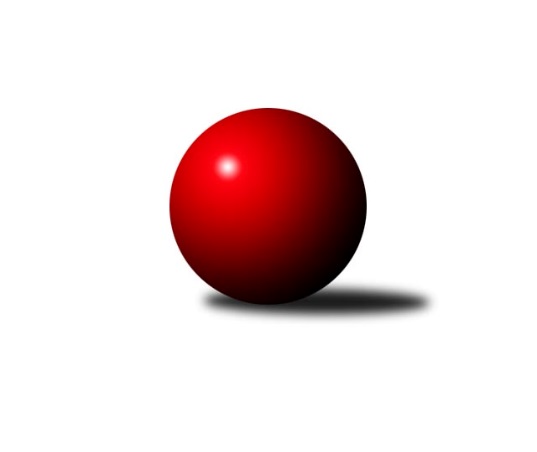 Č.7Ročník 2018/2019	3.5.2024 Meziokresní přebor - Nový Jičín, Přerov, Vsetín 2018/2019Statistika 7. kolaTabulka družstev:		družstvo	záp	výh	rem	proh	skore	sety	průměr	body	plné	dorážka	chyby	1.	TJ Odry C	7	6	1	0	32.0 : 10.0 	(40.5 : 15.5)	1565	13	1104	462	34.9	2.	KK Hranice	7	6	1	0	32.0 : 10.0 	(39.0 : 17.0)	1559	13	1098	461	33.7	3.	Kelč˝B˝	7	4	0	3	24.0 : 18.0 	(28.0 : 28.0)	1565	8	1105	460	36.3	4.	TJ Spartak Bílovec˝B˝	7	4	0	3	22.0 : 20.0 	(27.0 : 29.0)	1549	8	1098	451	41	5.	TJ Frenštát pod Radhoštěm	7	3	0	4	19.0 : 23.0 	(28.0 : 28.0)	1503	6	1061	442	38.6	6.	KK Lipník nad Bečvou˝C˝	7	2	0	5	17.0 : 25.0 	(24.5 : 31.5)	1451	4	1032	419	50.3	7.	TJ Nový Jičín˝C˝	7	2	0	5	15.0 : 27.0 	(19.0 : 37.0)	1418	4	1015	404	49	8.	TJ Nový Jičín˝B˝	7	0	0	7	7.0 : 35.0 	(18.0 : 38.0)	1462	0	1054	407	46.7Tabulka doma:		družstvo	záp	výh	rem	proh	skore	sety	průměr	body	maximum	minimum	1.	KK Hranice	4	3	1	0	19.0 : 5.0 	(22.0 : 10.0)	1610	7	1625	1588	2.	TJ Odry C	3	3	0	0	15.0 : 3.0 	(17.5 : 6.5)	1575	6	1648	1506	3.	TJ Spartak Bílovec˝B˝	3	3	0	0	14.0 : 4.0 	(16.0 : 8.0)	1552	6	1559	1537	4.	Kelč˝B˝	3	3	0	0	14.0 : 4.0 	(13.0 : 11.0)	1575	6	1634	1526	5.	KK Lipník nad Bečvou˝C˝	4	2	0	2	13.0 : 11.0 	(14.5 : 17.5)	1451	4	1517	1388	6.	TJ Frenštát pod Radhoštěm	4	2	0	2	12.0 : 12.0 	(16.0 : 16.0)	1530	4	1607	1439	7.	TJ Nový Jičín˝C˝	3	1	0	2	6.0 : 12.0 	(7.0 : 17.0)	1493	2	1535	1425	8.	TJ Nový Jičín˝B˝	4	0	0	4	4.0 : 20.0 	(10.0 : 22.0)	1491	0	1521	1476Tabulka venku:		družstvo	záp	výh	rem	proh	skore	sety	průměr	body	maximum	minimum	1.	TJ Odry C	4	3	1	0	17.0 : 7.0 	(23.0 : 9.0)	1563	7	1588	1530	2.	KK Hranice	3	3	0	0	13.0 : 5.0 	(17.0 : 7.0)	1534	6	1550	1524	3.	TJ Frenštát pod Radhoštěm	3	1	0	2	7.0 : 11.0 	(12.0 : 12.0)	1490	2	1573	1447	4.	Kelč˝B˝	4	1	0	3	10.0 : 14.0 	(15.0 : 17.0)	1563	2	1658	1522	5.	TJ Nový Jičín˝C˝	4	1	0	3	9.0 : 15.0 	(12.0 : 20.0)	1433	2	1569	1270	6.	TJ Spartak Bílovec˝B˝	4	1	0	3	8.0 : 16.0 	(11.0 : 21.0)	1548	2	1613	1471	7.	KK Lipník nad Bečvou˝C˝	3	0	0	3	4.0 : 14.0 	(10.0 : 14.0)	1451	0	1491	1379	8.	TJ Nový Jičín˝B˝	3	0	0	3	3.0 : 15.0 	(8.0 : 16.0)	1452	0	1472	1421Tabulka podzimní části:		družstvo	záp	výh	rem	proh	skore	sety	průměr	body	doma	venku	1.	TJ Odry C	7	6	1	0	32.0 : 10.0 	(40.5 : 15.5)	1565	13 	3 	0 	0 	3 	1 	0	2.	KK Hranice	7	6	1	0	32.0 : 10.0 	(39.0 : 17.0)	1559	13 	3 	1 	0 	3 	0 	0	3.	Kelč˝B˝	7	4	0	3	24.0 : 18.0 	(28.0 : 28.0)	1565	8 	3 	0 	0 	1 	0 	3	4.	TJ Spartak Bílovec˝B˝	7	4	0	3	22.0 : 20.0 	(27.0 : 29.0)	1549	8 	3 	0 	0 	1 	0 	3	5.	TJ Frenštát pod Radhoštěm	7	3	0	4	19.0 : 23.0 	(28.0 : 28.0)	1503	6 	2 	0 	2 	1 	0 	2	6.	KK Lipník nad Bečvou˝C˝	7	2	0	5	17.0 : 25.0 	(24.5 : 31.5)	1451	4 	2 	0 	2 	0 	0 	3	7.	TJ Nový Jičín˝C˝	7	2	0	5	15.0 : 27.0 	(19.0 : 37.0)	1418	4 	1 	0 	2 	1 	0 	3	8.	TJ Nový Jičín˝B˝	7	0	0	7	7.0 : 35.0 	(18.0 : 38.0)	1462	0 	0 	0 	4 	0 	0 	3Tabulka jarní části:		družstvo	záp	výh	rem	proh	skore	sety	průměr	body	doma	venku	1.	TJ Frenštát pod Radhoštěm	0	0	0	0	0.0 : 0.0 	(0.0 : 0.0)	0	0 	0 	0 	0 	0 	0 	0 	2.	KK Hranice	0	0	0	0	0.0 : 0.0 	(0.0 : 0.0)	0	0 	0 	0 	0 	0 	0 	0 	3.	TJ Odry C	0	0	0	0	0.0 : 0.0 	(0.0 : 0.0)	0	0 	0 	0 	0 	0 	0 	0 	4.	TJ Nový Jičín˝C˝	0	0	0	0	0.0 : 0.0 	(0.0 : 0.0)	0	0 	0 	0 	0 	0 	0 	0 	5.	Kelč˝B˝	0	0	0	0	0.0 : 0.0 	(0.0 : 0.0)	0	0 	0 	0 	0 	0 	0 	0 	6.	KK Lipník nad Bečvou˝C˝	0	0	0	0	0.0 : 0.0 	(0.0 : 0.0)	0	0 	0 	0 	0 	0 	0 	0 	7.	TJ Nový Jičín˝B˝	0	0	0	0	0.0 : 0.0 	(0.0 : 0.0)	0	0 	0 	0 	0 	0 	0 	0 	8.	TJ Spartak Bílovec˝B˝	0	0	0	0	0.0 : 0.0 	(0.0 : 0.0)	0	0 	0 	0 	0 	0 	0 	0 Zisk bodů pro družstvo:		jméno hráče	družstvo	body	zápasy	v %	dílčí body	sety	v %	1.	Jaroslav Ledvina 	KK Hranice  	7	/	7	(100%)	12	/	14	(86%)	2.	Rudolf Chuděj 	TJ Odry C 	6	/	7	(86%)	11.5	/	14	(82%)	3.	Přemysl Horák 	TJ Spartak Bílovec˝B˝ 	6	/	7	(86%)	11	/	14	(79%)	4.	Jan Špalek 	KK Lipník nad Bečvou˝C˝ 	6	/	7	(86%)	10	/	14	(71%)	5.	Jiří Janošek 	Kelč˝B˝ 	5	/	6	(83%)	9	/	12	(75%)	6.	Radim Babinec 	TJ Odry C 	5	/	6	(83%)	9	/	12	(75%)	7.	Ladislav Mandák 	KK Lipník nad Bečvou˝C˝ 	5	/	6	(83%)	8	/	12	(67%)	8.	Anna Ledvinová 	KK Hranice  	4	/	5	(80%)	8	/	10	(80%)	9.	Pavel Janča 	TJ Odry C 	4	/	6	(67%)	10	/	12	(83%)	10.	Milan Kučera 	TJ Frenštát pod Radhoštěm  	4	/	6	(67%)	7	/	12	(58%)	11.	Martin Pavič 	TJ Nový Jičín˝C˝ 	4	/	6	(67%)	6.5	/	12	(54%)	12.	Emil Rubač 	TJ Spartak Bílovec˝B˝ 	4	/	7	(57%)	7	/	14	(50%)	13.	Josef Chvatík 	Kelč˝B˝ 	3	/	4	(75%)	5	/	8	(63%)	14.	Zdeňka Terrichová 	KK Hranice  	3	/	4	(75%)	5	/	8	(63%)	15.	Tomáš Binek 	TJ Frenštát pod Radhoštěm  	3	/	5	(60%)	7	/	10	(70%)	16.	Jan Mlčák 	Kelč˝B˝ 	3	/	5	(60%)	6	/	10	(60%)	17.	Jiří Plešek 	TJ Nový Jičín˝B˝ 	3	/	6	(50%)	7	/	12	(58%)	18.	František Opravil 	KK Hranice  	3	/	7	(43%)	9	/	14	(64%)	19.	Tomáš Polášek 	TJ Nový Jičín˝C˝ 	2	/	2	(100%)	3	/	4	(75%)	20.	Miroslav Makový 	TJ Frenštát pod Radhoštěm  	2	/	3	(67%)	4	/	6	(67%)	21.	Martin Jarábek 	Kelč˝B˝ 	2	/	3	(67%)	3	/	6	(50%)	22.	Stanislav Pitrun 	Kelč˝B˝ 	2	/	3	(67%)	2	/	6	(33%)	23.	Michal Kudela 	TJ Spartak Bílovec˝B˝ 	2	/	5	(40%)	5	/	10	(50%)	24.	Josef Schwarz 	KK Hranice  	2	/	5	(40%)	5	/	10	(50%)	25.	Zdeněk Bordovský 	TJ Frenštát pod Radhoštěm  	2	/	5	(40%)	5	/	10	(50%)	26.	Ivana Volná 	TJ Nový Jičín˝C˝ 	2	/	5	(40%)	4	/	10	(40%)	27.	Jan Schwarzer 	TJ Nový Jičín˝B˝ 	2	/	6	(33%)	6	/	12	(50%)	28.	Kamila Macíková 	KK Lipník nad Bečvou˝C˝ 	2	/	6	(33%)	5	/	12	(42%)	29.	Nikolas Chovanec 	TJ Nový Jičín˝C˝ 	2	/	7	(29%)	4	/	14	(29%)	30.	Pavel Šustek 	TJ Odry C 	1	/	1	(100%)	2	/	2	(100%)	31.	Josef Šustek 	TJ Odry C 	1	/	1	(100%)	2	/	2	(100%)	32.	Martin Vavroš 	TJ Frenštát pod Radhoštěm  	1	/	2	(50%)	3	/	4	(75%)	33.	Lucie Kučáková 	TJ Odry C 	1	/	2	(50%)	2	/	4	(50%)	34.	Jaroslav Černý 	TJ Spartak Bílovec˝B˝ 	1	/	2	(50%)	2	/	4	(50%)	35.	Jana Beňová 	TJ Nový Jičín˝C˝ 	1	/	2	(50%)	1.5	/	4	(38%)	36.	Pavel Hedvíček 	TJ Frenštát pod Radhoštěm  	1	/	3	(33%)	2	/	6	(33%)	37.	Ota Beňo 	TJ Spartak Bílovec˝B˝ 	1	/	4	(25%)	2	/	8	(25%)	38.	Petr Tichánek 	TJ Nový Jičín˝B˝ 	1	/	4	(25%)	1	/	8	(13%)	39.	Věra Ovšáková 	TJ Odry C 	1	/	5	(20%)	4	/	10	(40%)	40.	Antonín Pitrun 	Kelč˝B˝ 	1	/	5	(20%)	3	/	10	(30%)	41.	Miroslav Bár 	TJ Nový Jičín˝B˝ 	1	/	5	(20%)	1	/	10	(10%)	42.	Zdeněk Zouna 	TJ Frenštát pod Radhoštěm  	0	/	1	(0%)	0	/	2	(0%)	43.	Antonín Matyo 	TJ Nový Jičín˝C˝ 	0	/	1	(0%)	0	/	2	(0%)	44.	Josef Tatay 	TJ Nový Jičín˝C˝ 	0	/	1	(0%)	0	/	2	(0%)	45.	Radomír Koleček 	Kelč˝B˝ 	0	/	2	(0%)	0	/	4	(0%)	46.	Martin D´Agnolo 	TJ Nový Jičín˝B˝ 	0	/	3	(0%)	2	/	6	(33%)	47.	Miroslav Baroš 	TJ Frenštát pod Radhoštěm  	0	/	3	(0%)	0	/	6	(0%)	48.	Miloš Šrot 	TJ Spartak Bílovec˝B˝ 	0	/	3	(0%)	0	/	6	(0%)	49.	Eva Telčerová 	TJ Nový Jičín˝C˝ 	0	/	3	(0%)	0	/	6	(0%)	50.	Lenka Žurková 	TJ Nový Jičín˝B˝ 	0	/	4	(0%)	1	/	8	(13%)	51.	Jana Ticháčková 	KK Lipník nad Bečvou˝C˝ 	0	/	4	(0%)	0	/	8	(0%)	52.	Jiří Ticháček 	KK Lipník nad Bečvou˝C˝ 	0	/	5	(0%)	1.5	/	10	(15%)Průměry na kuželnách:		kuželna	průměr	plné	dorážka	chyby	výkon na hráče	1.	KK Hranice, 1-2	1558	1083	475	34.8	(389.7)	2.	TJ Odry, 1-4	1546	1095	451	40.2	(386.7)	3.	TJ Kelč, 1-2	1541	1091	450	40.2	(385.4)	4.	Sokol Frenštát pod Radhoštěm, 1-2	1531	1084	447	38.5	(383.0)	5.	TJ Nový Jičín, 1-4	1525	1080	445	37.0	(381.3)	6.	TJ Spartak Bílovec, 1-2	1488	1068	419	50.0	(372.0)	7.	KK Lipník nad Bečvou, 1-2	1453	1047	406	53.4	(363.3)Nejlepší výkony na kuželnách:KK Hranice, 1-2KK Hranice 	1625	3. kolo	Josef Schwarz 	KK Hranice 	449	3. koloKK Hranice 	1624	1. kolo	František Opravil 	KK Hranice 	428	1. koloKK Hranice 	1602	5. kolo	Anna Ledvinová 	KK Hranice 	426	1. koloKK Hranice 	1588	7. kolo	František Opravil 	KK Hranice 	421	5. koloTJ Odry C	1588	7. kolo	Pavel Šustek 	TJ Odry C	417	7. koloKelč˝B˝	1526	3. kolo	Anna Ledvinová 	KK Hranice 	410	5. koloTJ Spartak Bílovec˝B˝	1471	1. kolo	Jaroslav Ledvina 	KK Hranice 	409	7. koloTJ Frenštát pod Radhoštěm 	1447	5. kolo	Josef Chvatík 	Kelč˝B˝	407	3. kolo		. kolo	Přemysl Horák 	TJ Spartak Bílovec˝B˝	406	1. kolo		. kolo	Josef Schwarz 	KK Hranice 	404	1. koloTJ Odry, 1-4TJ Odry C	1648	2. kolo	Pavel Janča 	TJ Odry C	432	2. koloTJ Odry C	1572	6. kolo	Pavel Janča 	TJ Odry C	414	4. koloTJ Spartak Bílovec˝B˝	1550	2. kolo	Radim Babinec 	TJ Odry C	412	6. koloKelč˝B˝	1545	6. kolo	Rudolf Chuděj 	TJ Odry C	411	2. koloTJ Odry C	1506	4. kolo	Josef Chvatík 	Kelč˝B˝	410	6. koloTJ Nový Jičín˝C˝	1459	4. kolo	Rudolf Chuděj 	TJ Odry C	410	6. kolo		. kolo	Věra Ovšáková 	TJ Odry C	405	2. kolo		. kolo	Radim Babinec 	TJ Odry C	400	2. kolo		. kolo	Přemysl Horák 	TJ Spartak Bílovec˝B˝	398	2. kolo		. kolo	Nikolas Chovanec 	TJ Nový Jičín˝C˝	395	4. koloTJ Kelč, 1-2Kelč˝B˝	1634	4. kolo	Jan Mlčák 	Kelč˝B˝	455	4. koloTJ Spartak Bílovec˝B˝	1613	4. kolo	Ladislav Mandák 	KK Lipník nad Bečvou˝C˝	432	2. koloKelč˝B˝	1565	2. kolo	Jiří Janošek 	Kelč˝B˝	429	4. koloKelč˝B˝	1526	7. kolo	Jan Mlčák 	Kelč˝B˝	422	2. koloKK Lipník nad Bečvou˝C˝	1491	2. kolo	Michal Kudela 	TJ Spartak Bílovec˝B˝	420	4. koloTJ Nový Jičín˝B˝	1421	7. kolo	Jan Špalek 	KK Lipník nad Bečvou˝C˝	414	2. kolo		. kolo	Emil Rubač 	TJ Spartak Bílovec˝B˝	407	4. kolo		. kolo	Jiří Janošek 	Kelč˝B˝	406	7. kolo		. kolo	Ota Beňo 	TJ Spartak Bílovec˝B˝	404	4. kolo		. kolo	Stanislav Pitrun 	Kelč˝B˝	395	2. koloSokol Frenštát pod Radhoštěm, 1-2TJ Frenštát pod Radhoštěm 	1607	4. kolo	Tomáš Binek 	TJ Frenštát pod Radhoštěm 	425	4. koloTJ Odry C	1575	3. kolo	Tomáš Binek 	TJ Frenštát pod Radhoštěm 	416	1. koloTJ Spartak Bílovec˝B˝	1557	6. kolo	Jiří Janošek 	Kelč˝B˝	413	1. koloTJ Frenštát pod Radhoštěm 	1537	1. kolo	Michal Kudela 	TJ Spartak Bílovec˝B˝	412	6. koloTJ Frenštát pod Radhoštěm 	1536	6. kolo	Emil Rubač 	TJ Spartak Bílovec˝B˝	407	6. koloKelč˝B˝	1522	1. kolo	Zdeněk Bordovský 	TJ Frenštát pod Radhoštěm 	407	1. koloKK Lipník nad Bečvou˝C˝	1482	4. kolo	Pavel Janča 	TJ Odry C	406	3. koloTJ Frenštát pod Radhoštěm 	1439	3. kolo	Milan Kučera 	TJ Frenštát pod Radhoštěm 	406	6. kolo		. kolo	Milan Kučera 	TJ Frenštát pod Radhoštěm 	405	4. kolo		. kolo	Radim Babinec 	TJ Odry C	404	3. koloTJ Nový Jičín, 1-4Kelč˝B˝	1658	5. kolo	Miroslav Bár 	TJ Nový Jičín˝B˝	422	4. koloTJ Frenštát pod Radhoštěm 	1573	2. kolo	Miroslav Makový 	TJ Frenštát pod Radhoštěm 	421	7. koloTJ Nový Jičín˝C˝	1569	6. kolo	Martin Pavič 	TJ Nový Jičín˝C˝	420	6. koloKK Hranice 	1550	2. kolo	František Opravil 	KK Hranice 	419	4. koloKK Hranice 	1537	4. kolo	Jan Mlčák 	Kelč˝B˝	419	5. koloTJ Nový Jičín˝C˝	1535	7. kolo	Antonín Pitrun 	Kelč˝B˝	415	5. koloTJ Odry C	1530	1. kolo	Josef Chvatík 	Kelč˝B˝	413	5. koloTJ Nový Jičín˝B˝	1521	2. kolo	Jaroslav Ledvina 	KK Hranice 	413	2. koloTJ Nový Jičín˝C˝	1519	2. kolo	Rudolf Chuděj 	TJ Odry C	411	1. koloTJ Frenštát pod Radhoštěm 	1492	7. kolo	Martin Jarábek 	Kelč˝B˝	411	5. koloTJ Spartak Bílovec, 1-2TJ Spartak Bílovec˝B˝	1559	5. kolo	Přemysl Horák 	TJ Spartak Bílovec˝B˝	415	7. koloTJ Spartak Bílovec˝B˝	1559	3. kolo	Přemysl Horák 	TJ Spartak Bílovec˝B˝	413	5. koloTJ Spartak Bílovec˝B˝	1537	7. kolo	Jan Špalek 	KK Lipník nad Bečvou˝C˝	412	7. koloTJ Nový Jičín˝B˝	1462	5. kolo	Emil Rubač 	TJ Spartak Bílovec˝B˝	405	3. koloTJ Nový Jičín˝C˝	1432	3. kolo	Emil Rubač 	TJ Spartak Bílovec˝B˝	404	5. koloKK Lipník nad Bečvou˝C˝	1379	7. kolo	Jiří Plešek 	TJ Nový Jičín˝B˝	404	5. kolo		. kolo	Martin Pavič 	TJ Nový Jičín˝C˝	398	3. kolo		. kolo	Jan Schwarzer 	TJ Nový Jičín˝B˝	396	5. kolo		. kolo	Miloš Šrot 	TJ Spartak Bílovec˝B˝	387	3. kolo		. kolo	Přemysl Horák 	TJ Spartak Bílovec˝B˝	386	3. koloKK Lipník nad Bečvou, 1-2TJ Odry C	1558	5. kolo	Ladislav Mandák 	KK Lipník nad Bečvou˝C˝	431	3. koloKK Hranice 	1524	6. kolo	Radim Babinec 	TJ Odry C	416	5. koloKK Lipník nad Bečvou˝C˝	1517	3. kolo	Ladislav Mandák 	KK Lipník nad Bečvou˝C˝	416	5. koloTJ Nový Jičín˝B˝	1472	3. kolo	Jan Špalek 	KK Lipník nad Bečvou˝C˝	413	1. koloKK Lipník nad Bečvou˝C˝	1463	5. kolo	Ladislav Mandák 	KK Lipník nad Bečvou˝C˝	411	6. koloKK Lipník nad Bečvou˝C˝	1435	1. kolo	Jan Špalek 	KK Lipník nad Bečvou˝C˝	407	3. koloKK Lipník nad Bečvou˝C˝	1388	6. kolo	Jan Schwarzer 	TJ Nový Jičín˝B˝	405	3. koloTJ Nový Jičín˝C˝	1270	1. kolo	Jan Špalek 	KK Lipník nad Bečvou˝C˝	403	5. kolo		. kolo	Anna Ledvinová 	KK Hranice 	401	6. kolo		. kolo	Ladislav Mandák 	KK Lipník nad Bečvou˝C˝	393	1. koloČetnost výsledků:	6.0 : 0.0	3x	5.0 : 1.0	9x	4.0 : 2.0	5x	3.0 : 3.0	1x	2.0 : 4.0	3x	1.0 : 5.0	5x	0.0 : 6.0	2x